Ordinary Level Questions 20111.The points P and Q lie on a straight level road.A car passes P with a speed of 10 m s-1 and accelerates uniformly for 6 seconds to a speed of 22 m s-1 .The car then decelerates uniformly to a speed of 18 m s-1 and travels 80 m during this deceleration.The car now maintains a constant speed of 18 m s-1 for 3 seconds and then passes Q.Find the accelerationthe deceleration|PQ|, the distance from P to Qthe average speed of the car, correct to one decimal place, as it moves from P to Q.2.Ship A is 126 km due west of ship B.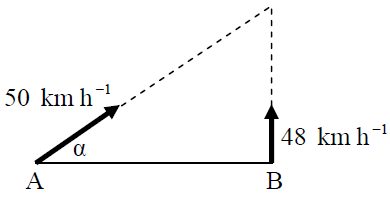 A is moving at a constant speed of 50 km h-1 in the direction east α north where tan α = B is moving due north at a constant speed of 48 km h-1.Find the velocity of A in terms of i and jthe velocity of B in terms of i and jthe velocity of A relative to B in terms of i and j.Ship A intercepts ship B after t hours.Findthe value of tthe distance each ship travels in this time t.3.A particle is projected from a point on horizontal ground with an initial speed of 58 m s-1 at an angle β to the horizontal, where tan β = .Find the initial velocity of the particle in terms of i and j.Calculate the time taken to reach the maximum height.Calculate the maximum height of the particle above ground level.Find the range.Find the two times at which the height of the particle is 75 m.4.(a)A particle of mass 3 kg is connected to a particle of mass 5 kg by a taut, light, inextensible string which passes over a smooth light pulley at the edge of a rough horizontal table.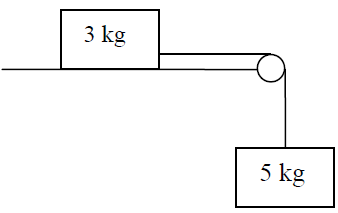 The coefficient of friction between the 3 kg mass and the table is .The system is released from rest.Show on separate diagrams the forces acting on each particle.Find the common acceleration of the particles.Find the tension in the string.(b)Masses of 8 kg and 2 kg are connected by a light inelastic string which passes over a smooth light pulley as shown in the diagram.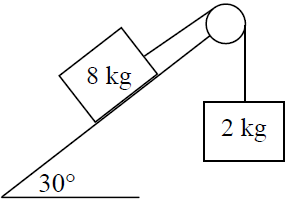 The 8 kg mass lies on a smooth plane which is inclined at 300 to the horizontal.The 2 kg mass hangs vertically.The system is released from rest.Find the common acceleration of the masses.Find the tension in the string.5.A smooth sphere A, of mass 3 kg, collides directly with another smooth sphere B, of mass 1 kg, on a smooth horizontal table.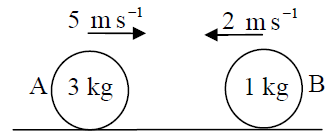 Before impact A and B are moving in opposite directions with speeds of 5 m s-1 and 2 m s-1, respectively.The coefficient of restitution for the collision is  .Find the speed of A and the speed of B after the collisionthe loss in kinetic energy due to the collisionthe magnitude of the impulse imparted to B due to the collision.6.(a)Particles of weight 5 N, 8 N, 3 N and 1 N are placed at the points (4, 1), (–3, p), (p, q) and (15, 4), respectively.The co-ordinates of the centre of gravity of the system are (1, p).Find the value of pthe value of q.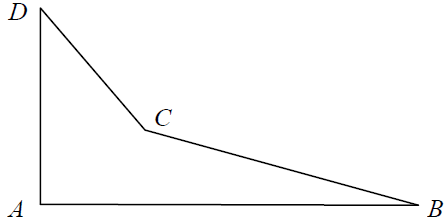 (b)A quadrilateral lamina has vertices A, B, C and D.The co-ordinates of the vertices are A(0, 0), B(18, 0), C(6, 3), D(0, 9).Find the co-ordinates of the centre of gravity of the lamina.7.(a)A uniform beam, AB, is held in a horizontal position by two vertical inelastic strings attached at points C and D respectively.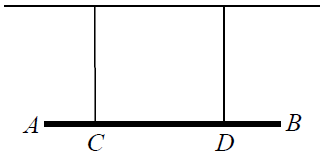 The weight of the beam is 45 N.The length of the beam is 2 m.A particle of weight 10 N is attached at A and a particle of weight 15 N is attached at B.|AC| = |BD| = 0.5 m.Calculate the tension in each of the strings.(b)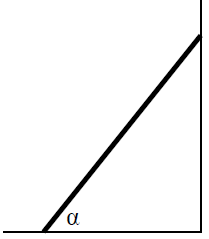 A uniform ladder, of weight 180 N, rests on rough horizontal ground and leans against a smooth vertical wall.The length of the ladder is 6 m and the angle between the ladder and the ground is α, where tan α = .The ladder is in equilibrium and is on the point of slipping.Find the coefficient of friction between the ladder and the ground.8.(a)A particle describes a horizontal circle of radius 2 m with uniform angular velocity ω radians per second.Its speed is 8 m s-1.Find the acceleration of the particlethe time taken to complete one revolution.(b) 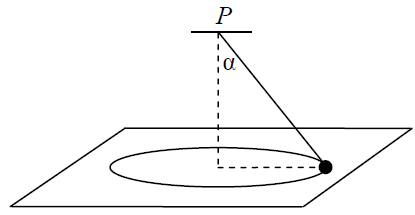 A smooth particle of mass 3 kg is attached by a light inelastic string to a fixed point P.The particle describes a horizontal circle of radius 0·5 m on the smooth surface of a horizontal table.The centre of the circle is vertically below P.The string makes an angle α with the vertical, where tan α = .The speed of the particle is 2 m s-1.Findthe tension in the stringthe reaction force between the particle and the table.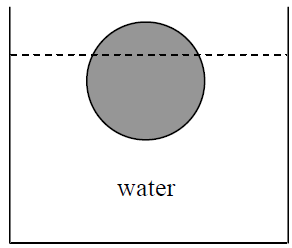 9.(a) A solid sphere, of radius 14 cm, floats at rest in water.75% of the sphere lies below the surface of the water.Find the weight of the sphere, correct to the nearest Newton.(b) 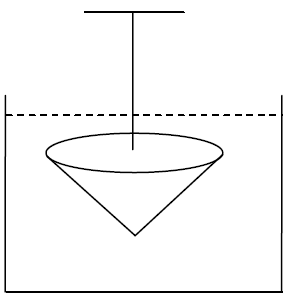 A solid cone of radius 10 cm and height 12 cm has relative density 7.It is completely immersed in a liquid of relative density 0·9.The cone is held at rest by a light inelastic vertical string which is tied to a fixed support.The upper surface of the cone is horizontal.Find the tension in the string, correct to the nearest Newton.[Density of water = 1000 kg m-3]. 